BULLETIN OF INFORMATIONUNDER-GRADUATE COURSES UNDER 15% ALL INDIA QUOTA FOR THE SESSION-2017Based on National Eligibility Entrance Test (NEET)-UG -2017TELEPHONESMEDICAL COURSES ADMISSION COMMITTEE (MCAC)INDEX 1. Information related to the Admission process: Dates for reporting to the allotted college/institute in online Counseling for 15% AIQ seats as per Medical Counseling Committee (MCC), Govt. of India schedule notified on its website are as follows :-1.2	ADMISSION PROCEDURE:-	ONLINE REGISTRATION:All the candidates seeking admission to the Under-graduate (MBBS/BDS) courses are required to register online on website www.fmsc.ac.in.  Online registration details for admission to the Under-graduate (MBBS/BDS) courses are available on:www.fmsc.ac.in and www.du.ac.inAs a first time user, candidate shall create the login detailsIn the “Confirm your Information” webpage, candidate shall provide the NEET-UG-2017 Roll No. and Date of Birth. Clicking on “View” button will display further details of the candidate. If the details are correct, candidate can click “Confirm” and proceed further.On the “New Registration” page, candidate has to enter a valid Mobile No. and Email ID which would be used for any future communication with the University for admission purpose. Candidate shall then create a password (of maximum six characters) for online registration purpose. This password does not need to be same as candidate’s email account password, which is used to access one’s email account. Candidate shall provide a valid mobile phone number (10 digit number without any prefix).Please verify that all the details given in the form are correct. This information will be used during the entire admission process. No change/modification is allowed. Please be careful in filling up the required information in all aspect. Applicant shall now log on to using “registered email-id” and created “password” to fill the online registration form. Applicant shall click the “Save” and proceed to check the details filled in the form.The same login information is used every time to login to the applicant’s account. Applicant shall upload the following for MBBS/BDS(wherever necessary):-        Passport size photograph of the applicant (120x130) (only jpg & size 150 KB)Self –attested copy of NEET-UG-2017 Admit Card (only PDF & size 200 KB).Self –attested copy of NEET-UG-2017 Score Card (only PDF & size 200 KB).Self – attested copy of Provisional Allotment Letter (Issued by MCC) (only PDF & size 200 KB)Self-attested copy of Aadhar Card (only PDF & size 200 KB).Scanned signature of the applicant (200x50) (only jpg & size 100 KB)Self-attested copy of Matriculation Certificate for verification of date of birth (only PDF & size 200 KB).Self-attested copy of 10+2 Marksheet (only PDF & size 200 KB).Self-attested copy of 10+2 Certificate (only PDF & size 200 KB).Self-attested copy of Character Certificate issued by the Principal of the school last attended or any Gazetted Officer (Only PDF & size 200 KB).Self-attested copy of Scheduled Caste/ Scheduled Tribe certificate as described in     Section –D, clause 1A, BOI-2017 if applicable. (Only PDF & size 200 KB).Self-attested copy of Father’s SC/ST Certificate, if applicable. (Only PDF & size 200 KB).Self-attested copy of Person with Disability (Pwd) certificate, if applicable (only PDF & size 200 KB).Self-attested copy of OBC Certificate as described in Section–D clause B, BOI-2017  if applicable. (Only PDF & size 200 KB).Self-attested copy of Non-creamy layer certificate of the current financial year (i.e. after 01/04/2017) and OBC caste certificate as per the Central list for OBC’s (only PDF & size 200 KB). Self-attested copy of OCI card, if applicable. Surety Bond of Rs. 3 Lakh signed by two sureties.Note:- The candidates are required to take printout of Registration Form, Original Certificates, Surety Bond alongwith 02 Sets of Self attested photocopies and report to the concerned College/Institution.Once all the above – mentioned files are uploaded, applicant can proceed with “Make Payment”. Applicant can also update the uploaded files and application form using Back button before making payment. After payment is made no changes can be made.Candidate’s application submission process shall be completed only after payment of the online registration fees. In case a candidate wishes to apply in more than one Course then the candidate is required to submit total fees as prescribed for each course applied. Please note that the candidature is subject to the candidate’s fulfilling the minimum eligibility requirements prescribed for applying to the concerned programme of study. In case a candidate does not meet the minimum eligibility criteria prescribed for applying to the concerned programme, it is done at the candidate’s own risk and cost and if at any stage, it is found that the minimum eligibility requirements are not fulfilled, the admission if  granted, shall be cancelled ipso facto. And the fees paid, if any, shall not be refunded in any case.  1.4	Registration Fees:(a) 	Registration Fees (non-refundable):-(b) 	Registration fees have to be paid during online registration process through one of 	the 	available online payment options. (d)	It may be noted that the application submission process shall be completed only after 	payment of the online registration fees. 	SECTION -A (1)	Courses, College, Institutions, Number of seats and duration of course:The University of Delhi conducts MBBS Course in three Medical Colleges i.e. Lady Hardinge Medical College (LHMC), Maulana Azad Medical College (MAMC), University College of Medical Sciences (UCMS) and BDS Course at Maulana Azad Institute of Dental Sciences (MAIDS). Only female candidates are eligible for admission in LHMC.The 15% seats under All India Quota (AIQ) are alloted directly by the Directorate General of Health Services (DGHS) based on NEET-UG-2017 conducted by the CBSE, New Delhi as per the directions of the Hon’ble Supreme Court of India {W.P.(C) No. 380/2009 titled Simran Jain Vs. Union of India}. The University will fill up these seats according to selection made by Directorate General of Health Services, Govt. of India.Statement showing total number of seats in Under-Graduate Courses for the Session  2017-2018 is as follows:Note: 1. Seats may be added/deleted depending upon the status of approval from University/Medical Council of India/Dental Council of India/Ministry of Health & Family welfare (MOHFW) Government of India. However, in case of any increase in intake capacity in MBBS/BDS course (s) the same will be displayed before the start of the counseling session (s).                2.   (*): 130 seats are recognized by MCI & 70 seats are permitted by MOHFW   as per the letter of Vice Principal, LHMC Ref. No. Acd Sec./let./2017/08/109 dated 22.03.2017.Duration of Courses.	MBBS Course: The duration of the course is 4½ years, followed by one year compulsory rotating Internship Training.  BDS Course: The duration of the course is 4 years, followed by one year compulsory rotating 	Internship Training.2.    Eligibility Conditions/Requirement for admission to MBBS/BDS Courses under 85% Delhi quota:-Age: The candidates should have completed the age of 17 (seventeen) years on or before 31st December 2017. The candidates completing the age of 17 years on 1st January 2018 or later will not be eligible for admission. The upper age limit is 25 years as on 31st December, 2017. Further provided that this upper age limit shall be relaxed by a period of 5 (five) years for the candidates belonging to Scheduled Castes/Scheduled Tribes/Other Backward Classes.Qualifying examination:  Indian Nationals/Overseas Citizen of India who have passed 12th class examination under 10+2 system conducted by the C.B.S.E/ Council of the Indian School Certificate Examination/ Jamia Milia Islamia, New Delhi with required subjects i.e. Physics, Chemistry, Biology/Bio-Technology and English from the recognized schools conducting regular classes situated within the National Capital Territory of Delhi only, will be eligible for admission. The candidates who have studied 11th and 12th standard through regular classes from a recognized school within the National Capital Territory of Delhi. Only are eligible to apply. Further the candidate must have passed in the subjects of Physics, Chemistry, Biology/ Biotechnology and English separately and must have obtained a minimum of 50% marks (40% marks in case of SC/ST/OBC category candidates) taken together in Physics, Chemistry and Biology/Bio-technology”.In respect of candidates with locomotory disability of lower limbs, the minimum of 45% for Gen-PWD and 40% marks for SC- PWD /ST- PWD /OBC- PWD are required. Provided that a candidate who has appeared in the qualifying examination the result of which has not been declared, he may be provisionally permitted to take up the competitive entrance examination and in case of selection for admission to the MBBS Course, he shall not be admitted to that course until he fulfills the eligibility criteria.The candidates may apply by submitting online application form under the following categories:-General Category (General)Scheduled Caste category (SC)Scheduled Tribe category (ST)Other Backward Classes (OBC)Persons with Disabilities (PWD)Children/Widows of the eligible Armed Forces Personnel (C.W.)Note: The candidates who are not found eligible under categories (b) to (f) of above will be considered under General Category, if otherwise eligible.   The candidates must have passed the qualifying examination, in all the required subjects separately (Theory and Practical), for admission to MBBS/BDS Courses.A candidate who had not taken any one or more of the required subjects i.e. Physics, Chemistry, Biology and English in the qualifying examination but had subsequently passed in these subject(s) later as an additional subject is not eligible.The Candidates who have passed qualifying examination from Patrachar Vidyalaya or National Institute of Open Schooling will be eligible for admission in MBBS/BDS courses under 85% Delhi Quota provided their study center and the examination Center were within the National Capital Territory of Delhi (NCTD) and they must upload a certificate from the controlling authority of Patrachar Vidyalaya/NIOS in this regard.Candidates who have appeared in the Annual Examination of the year 2017 and are placed under compartment will not be eligible.Candidates who have appeared in the Annual Examination of the year 2017 and are reappearing for   improvement will also not be considered eligible. (d) Medical fitness: The candidate should be medically fit for the course. (e) A candidate who has been admitted in MBBS or BDS Courses earlier but has failed to pass the First Professional MBBS or First year BDS Examination will not be considered eligible for admission.(f) The candidates seeking admission under PwD category will be required to    appear before the Medical Board of the Faculty of Medical Sciences, University of Delhi prior to admission. The decision of the Medical Board will be final in this regard.(g) The date of appearance before the Medical Board will be notified on website fmsc.ac.in and du.ac.in. No separate intimation will be given to individual candidates. No TA/DA will be provided.  Govt. of India Nomination (Central Pool Scheme): In order to be eligible for admission to MBBS/BDS Course for a particular academic year, it shall be necessary for a candidate to obtain minimum of 50% percentile in NEET-UG -2017 held for the said academic year. However, in respect of candidates belonging to Scheduled Caste, Scheduled Tribe, Other Backward Classes, the minimum percentile shall be at 40%.ORIn the light of Government of India, Ministry of Health & Family Welfare OM No. U.14014/2/2014-ME-IV dated 27/02/2014, a candidate (GOI Nominee) is required to obtain a minimum of 50% percentile in the Entrance Test conducted by the beneficiary State/UT/Govt. Department for the said academic year. However, in respect of candidates belonging to Scheduled Caste, Scheduled Tribe, Other Backward Classes, the minimum percentile shall be at 40%. Twenty One Seats (6-MAMC + 15-LHMC)  in MBBS Course will be filled up on the basis of recommendations of the Ministry of Health & Family Welfare, Govt. of India, New Delhi. These recommendations are made by the Ministry from names sponsored by various authorities as given below. The eligible candidates should not apply for such seats to the Institutions/Colleges/ University or  to the Ministry of Health & Family Welfare, Govt. of India. Such applicants for Central Pool Scheme should apply to following authorities only after obtaining the minimum marks in NEET-UG -2017 or Entrance Test conducted by the beneficiary State/UT/Govt. Department for admission to MBBS course as provided in the amended MCI Regulations. The candidates belonging to ‘Central Pool Scheme’ (NGOI) category for the Session 2017-2018 must apply online on or before the last date of admission.  4.	Computing procedure for admission to MBBS/BDS Courses-2017.The University of Delhi will not conduct a separate entrance examination for admission to MBBS/BDS courses under 85% Delhi Quota; instead, the University of Delhi will utilize the Rank/Score of NEET-UG-2017 conducted by CBSE Candidates must appear in NEET-UG-2017.  5.	Display of merit list: For regular updates for common counseling in this regard please visit the websites i.e. www.fmsc.ac.in this regard.  6.	Procedure for admission, assignment of college: The candidate will be required to produce admission tickets of NEET-UG -2017 and original certificates as stipulated in Para 1.2 of Bulletin of Information-2017 including score card of NEET-UG-2017 at the time of Counseling.The admission would be made strictly on merit determined by rank/ marks obtained in the NEET-UG -2017 conducted by CBSE. (D)	In case of two or more candidates obtain equal marks in the NEET -UG- 2017 the inter-se-ranking of such candidates shall be determined in the following order of preference:The candidates who have obtained higher marks in Biology/Bio-Technology in the NEET -UG-2017.The candidates who have obtained higher marks in Chemistry in the NEET-UG -2017.The candidates who are older in age. Counseling Schedule & Venue :- will also be notified later please visit website:   www.fmsc.ac.in    in this regard.Inability to appear/delayed for Counseling:-If any candidate is unable to appear on the date of counseling, he/she may send his/her representative with appropriate authorization on prescribed proforma available at www.fmsc.ac.in.If a candidate or his/ her representative is absent on his/ her turn at the time of counseling and comes late on the same day before the end of the counseling, he/ she may be allowed to appear in the counseling on his/ her written request and on payment of Rs.500/- in cash as a penalty for late coming.  Such candidate/ representative shall appear in the counseling just after the batch, for which counseling was going on, at the time when he/she submitted his/her request and deposited the penalty for late coming. He/she may opt for a course/ institution, which is available to him/her at that time only. He/she will have no claim on the seats/ institutions already allotted.In case a candidate or his/ her representative does not report before the end of counseling session on the specified date, he/she shall forfeit his/ her claim for admission to any course.Counseling procedure:-The candidates would be called in the counseling hall in  batches for counseling to allot a course (MBBS/ BDS) in a particular college (LHMC/ MAMC/ UCMS/MAIDS). At his/ her turn of the counseling the candidate would be informed of the courses and the colleges in which the courses are available. From the courses and the colleges available at the time of his/ her counseling, he/ she would be entitled to select only one course in any particular college and he/ she would be allotted a seat in the selected course in the selected college. Note:-The MAMC & UCMS are co-educational colleges and LHMC is  exclusively for female students. Male Candidates would be entitled to opt for either MAMC or UCMS only  being co-educational colleges.The candidates who have been provisionally admitted in a course shall appear before a Medical Board on the dates given by the concerned College/Institution for medical examinations. A candidate shall not be allowed to join the course if he/she is found medically unfit for the course. An undertaking is to be given by the candidate to the affect that they have not pursuing MBBS/BDS courses anywhere in India.  In case admitted/pursuing MBBS/BDS courses anywhere in India they will be required to produce cancellation certificate from the concerned College/ Institution within 2 working days from the date of provisional allotment of seat.  In case, there are more than two counseling, the candidates must carry their original certificates in the last counseling to report to the allotted college within the stipulated time only.7. 	Surety Bond Money: A bond worth Rs.3.0 lac with two sureties should be submitted by the candidates at the time of their provisional admission.  The admission will not be valid unless and until the Surety Bond is submitted by the candidate. The proforma of Surety Bond is available on website: www.fmsc.ac.in.The student shall have to pay the Surety Bond money of Rs.3.0 lac to the Institution/ University if the student leaves the course before its completion.The Original Certificates of the students would be kept in the custody of the admitting Institution and would be returned only after completion of the course or on payment of Surety Bond money, as the case may be.8.	Joining: The candidate will be issued admission letter by hand after counseling.The candidates must report to the college concerned by the date mentioned in their admission letter for completing the admission formalities at allotted college failing which his/ her admission is liable to be cancelled.As soon as a candidate is allotted his/her selected seat, he/she will be provisionally admitted in that course and payment of fee will be at college.The candidates who have been provisionally admitted in a course shall appear before a Medical Board on the dates given by the concerned College/Institution for medical examinations. A candidate shall not be allowed to join the course if he/ she is found medically unfit for the course.The candidates who do not appear before the Medical Board or are found medically unfit shall not be allowed to join the course.9. Withdrawal of admission and refund of fee:If a candidate, who has taken admission in the College, withdraws his/her admission, he/she shall be allowed refund of fee as per the University rules.Note:- The amount required to be deposited with the Govt. of NCTD shall not be refunded.    Note:-University letter No. Acad.I/2015-2016/Refund of Fee/541 dated 	26.06.2015.10.	General instructions for the candidates:      SC/ST/OBC candidate who figures in the common merit list is entitled to be considered for admission under the general category. Admission to open category seats will be strictly in the order of merit without excluding SC/ST/OBC candidates.  	 The fees for online application for Persons with Disabilities (PWD) shall be applicable at par with Schedule Caste/Schedule Tribe candidates.(EC Resolution No. 64(24) dated 23.06.2006) candidates on submission of valid permanent physical disability certificate issued by duly notified Medical Board of a District/Government Hospital set up for examining the physically challenged candidates under the provision of the Persons with Disabilities (PWD) (equal opportunities, protection of rights and full participation) Act 1995 with reference to MCI notification No. MCI.18(1)/2010-Med./49070 dated 21.12.2010 (amended from time to time).The Persons with Disabilities (PWD) are required to submit disability certificate from the following authorities:-Duly notified Medical Board of a District/Government Hospital set up for examining the Persons with Disabilities (PWD) under the provision of the persons with Disability (equal opportunities, protection of rights and full participation) Act 1995.  The certificate should indicate the extent of permanent physical disability (i.e. percentage) and it should bear the photograph of the candidate concerned and it should be countersigned by one of the Doctors constituting the Board issuing the certificate.Any Other competent authority/medical institution/ medical board vested with the powers to issue a disability certificate under the Persons with Disabilities (equal opportunities, protection of rights and full participation) Act 1995.  The certificate should indicate the extent of permanent physical disability (i.e. percentage) and it should bear the photograph of the candidate concerned and it should be countersigned by one of the Doctors constituting the Board issuing the certificate. The Persons with Disabilities (PwD) shall be exempted from payment of fees, including examination fee and other University fees, except Admission fee, subscription towards Delhi University Students’ Union and Identity card fee. (vide DU circular no. Aca.I/082/2001/PwD/2012-13/355 dated 13th September, 2012)    Candidates, before filling in online application form, should satisfy themselves of their eligibility for admission to the courses. The candidates are required to go through the BOI-2017(U.G Courses) carefully and acquaint themselves with all requirements with regard to the filling-in of the application form and admission process. This Bulletin of Information contains only brief extracts of the ordinances, rules and regulations of the University. The candidates should, therefore, acquaint themselves with the relevant ordinances, rules and regulations of the University regarding eligibility requirements, payment of fee, attendance, examination and other matters pertaining to their respective courses.The candidate should seek the information with regard to the hostel and other facilities from the college concerned. The various terms & conditions mentioned in the Bulletin of Information are subject to changes made in the ordinances, rules and regulations by the University from time to time as per the decision of the University/ Medical Council of India. The University reserves the right to amend the rules at its discretion as and when considered necessary.In case candidates are found to have furnished false information or document(s) etc. or are found to have withheld or concealed any material information while submitting their application, their candidature/ result/ admission will be cancelled and fee deposited by him/her shall be forfeited.The medium of teaching and examination for MBBS and BDS courses shall be English.The candidature for MBBS/BDS Courses is strictly provisional and merely appearance at the NEET -UG-2017 will not entitle the candidate for admission, which will be subject to the candidate’s fulfilling all the requirements for admission. Those candidates who are not eligible would apply at their own risk and their candidature/result/ admission will be cancelled if at any stage it is detected that they are not eligible. Note:- Fee once paid for online application form will not be refunded in any case whatsoever.The candidates shall comply with all the instructions while filling-in online application form. Any error arising on this account shall be the responsibility of the candidates. No communication would be sent to the individual candidates for appearance before the Medical Courses Admission Committee for counseling. The candidates holding merit positions should report for counseling for admission to MBBS/BDS Courses on dates to be notified later on at website: www.fmsc.ac.in.No TA/DA is admissible for appearing in the Counseling.The selected candidates will be required to undergo medical examination by a duly constituted Medical Board at the assigned institution at their own cost on the notified dates (to be notified by the concerned College). The admission will be confirmed only when he/ she is found medically fit for the course. The candidates who fail to attend the medical examination on the notified dates (to be notified by the concerned College) are liable to forfeit their claim for admission. A candidate found medically unfit will not be admitted and the decision of the Medical Board will be final and binding on him/her.Admission shall not be claimed by any candidate as a matter of right. The admission shall be entirely at the discretion of the Medical Courses Admission Committee of the University, which may refuse to admit any candidate without assigning any reason thereof.In case of any dispute, the decision of the Medical Courses Admission Committee shall be final. However, an appeal may file with the Vice-Chancellor, University of Delhi against such decision. For all legal matters, the jurisdiction will be the National Capital Territory of Delhi only.Online Applications form be completed in all respects on or before the last date.Candidates are required to submit only one application form.  If a candidate submits more than one application form, his/ her candidature is liable to be cancelled.The candidates nominated by the Government of India (NGOI) and female candidates belonging to SC & ST categories, having qualifications of a University/ Board which are not recognized by the University, should submit an equivalence certificate from the Association of Indian Universities (AIU). The admission of these students shall be subject to recognition of their qualifications by the University. The list of foreign qualifications recognized by the University equivalent to 12th class examination under 10+2 system is contained in Appendix-I.  Any change in the ‘address for communication’ should be promptly communicated to the Deputy Registrar through E-mail, Registered Post-AD or by speed post by the candidate.  Every effort will be made to send communications on the new address. However, no responsibility can be 	undertaken for the same and the candidates are advised to make their own arrangements to collect the correspondence from the addresses given in the registration form.Candidates should preserve their Admit Card of NEET-UG-2017 till the completion of admission process and produce the same during counseling and at the time of joining the college.The candidates shall comply with all the instructions while filling in the application formSECTION-B1.  Reservations:-Candidates belonging to Scheduled Caste & Scheduled Tribe categories:- 	Fifteen percent (15%) seats are reserved for candidates belonging to SC category and Seven & Half percent (7½%) for ST category.  The SC/ST candidate should attach a certificate to the effect that he/she belongings to SC/ST category from any one of the competent authorities as listed below without which concession of reservation of seats for SC/ST will not be given:District Magistrate/ Additional District Magistrate/ Deputy Commissioner/ Deputy Collector/ 1st Class Stipendiary Magistrate/ City Magistrate (not below the rank of 1st Class Stipendiary magistrate)/ Sub-Divisional Magistrate/ Taluka Magistrate/ Executive Magistrate/ Extra Assistant Commissioner.Chief Presidency Magistrate/ Additional Chief Presidency Magistrate/ Presidency Magistrate.Revenue Officer not below the Rank of Tehsildar.Sub-Divisional Officer of the area where the candidate or his/ her family normally resides.Administrator/ Secretary to Administrator/ Development Officer (Laccadive and Minicoy Islands).Provided that, if any seat(s) reserved for the candidates belonging to SC and ST categories remains unfilled due to non-availability of eligible candidate(s) under that category, the same shall be filled in the following manner:Such unfilled seat(s) will be offered to the eligible candidates of the other category i.e. seat(s) of SC category to ST category candidates or vice-versa as the case may be.If the seat(s) remain unfilled even after applying Clause 3A(i) above, these unfilled seats reserved for SC/ST Category, if any, will be kept vacant.Note: 1.  The students belonging to SC/ST categories admitted to the various college departments of the University whose parents income was such that they are not paying income tax be exempted from the payment of the tuition fee and admission fee vide letter No. SPLC/ Fee exemp./SC/ST/2015-2016 dated 09.09.2015 & office letter no. Ref. No.  Spl. Cell/2000.Note: 2. Reference to University circular no. Aca.I/SC/ST/2015/863 dated 12.11.2015 & letter no. F.No. 14-5/2013-SC/ST dated 13/01/2015 Ministry of HRD.  Facilitating admission of deserving and eligible candidates facing financial constraint:-No fee need to be charged at the time of admission from those SC/ST students who are eligible for Post-metric Scholarship/Top class Scholarships. At the time of admission they may advised to deposit the fee with the Institute as soon as they receive the scholarship amount. An undertaking to this effect may be taken from them at the time of admission. However, the CFHEIs will responsible for timely verification, etc. of documents and their submission to facilitate timely disbursement of scholarship.In other cases, if any SC/ST students failed to deposit the fee in the Institute then fee may be charged after making special efforts to get them requisite loan sanctioned, including facility of interest subsidy to those whose income is below Rs. 4.5 lakhs where applicable.Special schemes under SCSP/TSP may also be drawn, in consultation with the target group in respective CFHELs/ for providing other facilities like book, equipment etc. essentially required for completion of course, which are not covered under those Scholarship Schemes, for SC/ST students.Candidates belonging to Other Backward Classes (OBC) category:-27% seats are reserved for candidates belonging to OBC category, while applying for admission to MBBS/BDS Course, should enclose a copy of the certificate alongwith the Application Form to the effect that he/she belongs to OBC Category duly certified by one of the competent authorities as listed below. However, the OBC status is to be determined on the basis of the Central List of OBCs notified by the Ministry of Social Justice and Empowerment on the recommendations of the National Commission for Backward Classes available at their website (http:/ncbc.nic.in/ backward classes/index.html). The authorities competent to issue Caste Certificates are indicated below:District Magistrate/Additional Magistrate/Collector/Deputy Commissioner/ Additional Deputy Commissioner/Deputy Collector/1st Class Stipendiary Magistrate/Sub-Divisional Magistrate/Taluka Magistrate/Executive Magistrate/ Extra Assistant Commissioner (not below the rank of 1st Class Stipendiary Magistrate).Chief Presidency Magistrate/Additional Chief Presidency Magistrate/Presidency Magistrate.Revenue Officer not below the rank of Tehsildar.Sub-Divisional Officer of the area where the candidate and /or his family resides. The OBC candidates who belong to the ‘Non-Creamy Layer’ and whose caste appear in the Central List of the OBCs only, shall be eligible to be considered for admission under the OBC category. The validity of non-creamy layer certificate shall be the current financial year(i.e after 01/04/2017). The OBC candidate who belongs to Creamy Layer are not eligible for concession. The proof of non-creamy layer certificate (for the current financial year i.e. issed after 01.04.2017 shall be  issued by   the Competent Authorities as mentioned above.Provided that, if any seat(s) reserved for the candidates belonging to OBC categories remain unfilled due to non-availability of eligible candidate(s), the same would be filled up by Open Merit List. Candidates belonging to Persons  with Disabilities (PWD)3% seats are  compartmentally reserved on horizontal basis from the categories viz General, SC, ST and OBC for  Persons with disabilities (PWD) (only for locomotor disabilities of lower limbs between 50% to 70%), provided that in case any seat in this 3% quota remains unfilled on account of unavailability of candidates with locomotor disability of lower limbs between 50% to 70% then any such unfilled seat in this 3% quota shall be filled up by persons with locomotor disability of lower limbs between 40% to 50% before they are included in the seats of respective category, MCI letter no. MCI-34(1)/Gen.)/2009-Med/2569 dated 21.04.2009 However, candidates may kindly note that in case of selection under Persons with Disabilities (PWD) category, they will be required to produce Disability Certificate from one of the disability assessment boards/authorities before their scheduled date of counseling: Duly notified Medical Board of a District/Government Hospital set up for examining the Persons with Disabilities (PWD) under the provision of the person with Disability (equal opportunities, protection of rights and full participation) Act 1995. The certificate should indicate the extent of permanent physical disability (i.e. percentage) and it should bear the photograph of the candidate concerned and it should be countersigned by one of the Doctors constituting the Boards issuing the certificate.Any other competent authority/medical institution/medical board vested with the powers to issue a disability certificate under the Persons with Disabilities (equal opportunities, protection of rights and full participation) Act 1995. The certificate should indicate the extent of permanent physical disability (i.e. percentage) and it should bear the photograph of the candidate concerned and it should be countersigned by one of the Doctors constituting the Boards issuing the certificate.The  fee of online  application for Persons with Disabilities (PWD) shall be applicable at par with scheduled caste/ schedule tribe candidates.[EC Resolution No. 64(24) dated 23.06.2006].The Persons with Disabilities (PWD) shall be exempted from payment of fees, including examination fee and other University fees, except Admission fee, subscription towards Delhi University Students’ Union and Identity card fee. (Vide DU circular no. Aca.I/082/2001/PwD2012-13/355 dated 13th September, 2012).Note:	(i) 	The candidates seeking admission under PwD category will be required to 	appear before the Medical Board of the Faculty of Medical Sciences, 	University of Delhi prior to admission. The decision of the Medical Board 	will be final in this regard.(ii)	The date of appearance before the Medical Board	will be notified on website fmsc.ac.in and du.ac.in. No separate intimation will be given to individual candidates. No TA/DA will be provided.  Candidates belonging to C.W. Category. Five percent (5%) seats are reserved on horizontal (compartmental) basis for the candidates belonging to Children/Widows of the eligible Armed Forces Personnel (C.W.) category. As per the guidelines approved by the Academic Council vide circular No.Aca.I/UG-PG Admission/2014/759 dated 22/05/2014 admission of candidates belonging to C.W. categories have to be made in the following order of priorities:Widows/Wards of Defence personnel killed in action;Disabled in action and Boarded out from service with disability attributable to military service  (In pursuance of the orders of the Hon’ble High Court of Delhi in cases of W.P(C) 7813/2016 (i) Ananya MS & ORS Vs. Union of India & Ors (ii) W.P(C)8358/2016 Amrit Samra & Ors Vs. University of Delhi & Ors). Widows/Wards of Defence personnel who died in peace time with death attributable to Military service;Disabled in service and Boarded out with disability attributable to military services (In pursuance of the orders of the Hon’ble High Court of Delhi in cases of W.P(C) 7813/2016 (i) Ananya MS & ORS Vs. Union of India & Ors (ii) W.P(C) 8358/2016 Amrit Samra & Ors Vs. University of Delhi & Ors). Wards of  Ex-servicemen Personnel and serving personnel including Personnel of Police forces who are in   receipt of Gallantry Awards;Category- V (Gallantry Awards) include:  Param Vir Chakra, Ashok Chakra, Sarvottam Yudh Seva Medal, Maha Vir Chakra, Kirti Chakra, Uttam Yudh Seva Medal, Vir Chakra, Shaurya Chakra, Yudh Seva Medal Sena, Nau Sena, Vayusena Medal, Mention-in-Despatches, President’s Police Medal for Gallantry, Police Medal for Gallantry.Authorities Competent to issue educational concession certificates under C.W. category:-Secretary, Kendriya Sainik Board, Delhi.(ii) 	Secretary, Rajya/ Zila Sainik Board.Officer-in-Charge, Record Office.1st class Stipendiary MagistrateMinistry of Home Affairs (for Police personnel in receipt of Gallantry Awards).E. 	Change of name: - The University Notification No. Ref./Aca-II/Change of name/279/2015/03 dated 01.07.2015 (E.C. Resolution no. 16 dated 28.05.2015) and Notification No. Ref./Aca-II/Change of name/279/2015/04 dated 16.12.2015 (available on University website : www.du.ac.in )F.   Ragging: Ordinance XVC:-(i)	Ragging in any form is strictly prohibited, within the premises of College/Department or Institution and any part of Delhi University system as well as on public transport.(ii)	Any individual or collective act or practice of ragging constitutes gross indiscipline and shall be dealt with under this Ordinance. (iii)	Ragging for the purposes of this Ordinance, ordinarily means any act, conduct or practice by which dominant power or status of senior students is brought to bear on students freshly enrolled or students who are in any way considered junior or inferior by other students and includes individual or collective acts or practices which-involve physical assault or threat to use of physical force;violate the status, dignity and honor of women students;violate the status, dignity and honor of students belonging to the scheduled castes and tribes;expose students to ridicule and contempt and affect their self-esteem;entail verbal abuse and aggression, indecent gestures and obscene behavior.The Principal of a College, the Head of the Department or an Institution, the authorities of College, of University Hostel or Halls of Residence shall take immediate action on any information of the occurrence of ragging.Notwithstanding anything in Clause (4) above, the Proctor may also suo moto enquire into any incident of ragging and make a report to the Vice-Chancellor of the identity of those who have engaged in ragging and the nature of the incident. The Proctor may also submit an initial report establishing the identity of the perpetrators of ragging and the nature of the ragging incident. If the Principal of a College or Head of the Department or Institution or the Proctor is satisfied that for some reason, to be recorded in writing, it is not reasonably practical to hold such an enquiry, he/she may so advise the Vice-Chancellor accordingly.When the Vice-Chancellor is satisfied that it is not expedient to hold such an enquiry, his/her decision shall be final. On the receipt of a report under Clause (5) or (6) or a determination by the relevant authority under Clause (7) disclosing the occurrence of ragging incidents described in Clause 3(a), (b) and (c) the Vice-Chancellor shall direct or order rustication of a student or students for a specific number of years. The Vice-Chancellor may in other cases of ragging order or direct that any student or students be expelled or be not for a stated period, admitted to a course of study in a college, departmental examination for one or more years or that the results of the student or students concerned in the examination or examinations in which they appeared be cancelled. In case any students who have obtained degrees of Delhi University are found guilty under this Ordinance appropriate action under Statute 15 for withdrawal of degrees conferred by the University shall be initiated. For the purpose of this Ordinance, abetment to ragging whether by way of any act, practice or incitement of ragging will also amount to ragging. All institutions within the Delhi University system shall be obligated to carry out instructions/directions issued under this Ordinance, and to give aid and assistance to the Vice-Chancellor to achieve the effective implementation of the Ordinance. The Medical Council of India (presentation & prohibition of ragging in Medical Colleges/Institutions) regulations 2009 notified in the part III section 4 of the Gazette of India on 03.08.2009 amended from time to time be also adhered to.G.	Sexual Harassment:- Sexual Harassment (Ordinance XV-D) has repelled by the Act passed by Parliament the Sexual Harassment of Women at Workplace (Prevention, Prohibition and Redressal) / Act, 2013( Ref. No. Estab.II(i)/27/ACC/2006 dated 09.01.2014. (www.wed.nic.in/wcdact/womenactsex.pdf).H.   	For all legal matters the Jurisdiction will be National Capital Territory of Delhi only.(Appendix – I)SENIOR SECONDARY BOARDS IN INDIA (STATE-WISE) AS RECOGNISED EQUIVALENT TO THE SENIOR SCHOOL CERTIFICATE EXAMINATIONAndhra Pradesh Board of Intermediate Education, Vidya Bhavan, Nampally Hyderabad 500 001.Assam Higher Secondary Education Council, Bamunimaidan, Guwahati 781 021.Bihar Intermediate Education Council, Budh Marg, Patna – 800 001.Central Board of Secondary Education, 2, Community Centre, Shiksha Kendra, Preet Vihar, Delhi – 110 092.Council for the Indian School Certificate Examinations, Pragati House, 47-48, Nehru Place, New Delhi – 110 019.Goa Board of Secondary and Higher Secondary Education, Alto Betim, Goa 403 521.Gujarat Secondary Education Board, Sector-10-B, Ghandhi Nagar – 382 043.Haryana Board of School Education, Hansi Road, Bhiwani – 125 021.Himachal Pradesh Board of School Education, Gayana Lok Parisar, Civil Lines,  Dharamsala – 176 213 Distt. Kangra.The Jammu & Kashmir State Board of School Education, Rehari Colony, Jammu – 180 005/ Lalmandi, Srinagar – 190 008.Karnataka Board of Pre-University Education, Technical Education Building, Palace Road, Bangalore 560 001.Kerala Board of Public Examination, Pareeksha Bhawan, Poojapura, Thiruvananthapuram -695 012.Madhya Pradesh Board of Secondary Education (Madhyamik Shiksha Mandal) Madhya Pradesh, Bhopal 462 010.Maharashtra State Board of Secondary and Higher Secondary Education, Shivajinagar, Pune 411 005.Manipur Council of Higher Secondary Education, Hafiz Matta, Minuthong, Imphal 795 001.Meghalaya Board of School Education, West Garo Hills, Tura, Meghalaya, 794 102.Mizoram Board of School Education, Chaltang, Post Box – 7, Aizawal 796 012Nagaland Board of School Education, Post Box – 98, Kohima 797 001.Orrisa Council of Higher Secondary Education, C-2, Pragnyapith, Samantpur, Bhubneshwar 751 013.Punjab School Education Board, Vidya Bhawan, SAS Nagar, Phase – 8, Mohali 160 059.Rajasthan Board of Secondary Education (Rajasthan Madhyamik Shiksha Board), Ajmer 305 001.Tamil Nadu Board of Higher Secondary Education, DPI Compound, College Road, Chennai 600 006.Tripura Board of Secondary Education, Jawahar Lal Nehru Complex (Gurkha Basti) P. O. Kunjaban, Agartala Tripura West 799 006.U. P. Board of High School & Intermediate Education, Allahabad 211 001.West Bengal Council of Higher Secondary Education, Vidya Sagar Bhawan, 9/2, D J. Block, Sector II, Salt Lake, Kolkata 700 081.LIST OF EXAMINATIONS RECOGNISED AS EQUIVALENT TO THE	SENIOR SCHOOL CERTIFICATE EXAMINATION OF THE	CENTRAL BOARD OF SECONDARY EDUCATIONNEW DELHIThe Intermediate Examination of the Intermediate and Secondary Education, Dacca (Bangladesh).The Cambridge Higher School Certificate Examination.The Intermediate Examination (Arts and Science) of the University of London.The Intermediate Examination of the University of Rangoon.The General Certificate of Education of the United Kingdom with at least five subjects at Ordinary level and with at least two at Advanced level.The International Examination of the Dacca University, Dacca (Bangladesh).The Intermediate Examination (Arts, Science and Commerce) of Karachi University, Karachi (Pakistan).The Completion of the III grade of the Assumption Commercial College, Bangkok, Thailand as equivalent to I.Com. Examination.The Intermediate Examination of the Board of Secondary Education, Punjab Lahore (West Pakistan).The Pre-Medical Examination of the Maryland (U.S.A.) University as equivalent to the I.Sc. (Medical for purposes of admission to the M.B.B.S. Course).The Pre-Medical examination of the Santo Tomas University, Manila, Philippines as equivalent to the Pre-Medical Examination for purposes of admission to the M.B.B.S. Course.The Intermediate Examination of the Peshawar University (West Pakistan).The Baccalaureate Examination (French).The I.Sc./I.Com. Examination of the Tribhuwan University (Nepal).Inter (Arts) Examination of Tribhuwan University.Certificate level Business (Administration, Commerce and Public Administration) Examination of Tribhuwan University (Nepal) recognised as equivalent to 1st year B.Com. (Pass)-Old Course.Certificate level (Science) Examination of Tribhuwan University (Nepal) as equivalent to 1st year B. Sc. (General)-Old Course.12th Grade (Grade IV Final Examination) of the Iron New Education System as equivalent to Senior School Certificate (Class – 12) Examination of C.B.S.E., New Delhi (for purposes of admission to undergraduate science course only).American Embassy School, New Delhi as equivalent to Senior School Certificate (Class – 12) Examination of C.B.S.E., New Delhi.12th Grade Examination of the Ministry of Education, Afghanistan.12th Grade Examination (Baccalaureate Examination) of the Ministry of Education (Deptt. of Sec. Edn.), Afghanistan.‘O’ and ‘A’ level Examinations of the Ministry of Education, Africa (East).East African Certificate Examination (12th Grade) of the Ministry of Education, Africa (East).‘O’ and ‘A’ level Examinations (12th standard) of the East African Examination Council International School, Africa (East).Maturity Examination (12th Grade) of the Ministry of Foreign Examinations Bulgaria.High School 12th Grade of the Ministry of Education, Belgium (Brussels).High School Grade 12/12th Grade Diploma from International School, Belgium (Brussels).Secondary School General Certificate (12th Grade) Examination of the Ministry of Education, Metropolitan Academy, Bahrain.Ontario Secondary School Certificate of the Ministry of Education, Canada (Ontario).High School Grade 12 Advanced High School Diploma from Old Seona Academic, Canada.High School Diploma (12th Grade) of the Calgary Board of Education, Canada (Alberta).12th Grade Cameroon School Certificate Examination of the Ministry of National Education, Cameroon.Senior High School Diploma form Christian Liberty Academic, Cameroon.Ethiopian School Leaving Certificate Examination (12th Grade) of the Ministry of Education,School Leaving Certificate (Grade 12) from Addis Ababa University, Ethiopia.General Secondary Education Certificate Examination of the Ministry of Education, Egypt, from the Directorate of Education, Egypt.General Secondary Education Certificate Examination from the Directorate of Education, Egypt.Entrance Examination of the Ministry of Education, Fiji.12th Grade Examination/12th Grade Baccalaureate Examination of the Ministry of Education, France.Bilingual Secretary Examination from Boardeaux Academy, France.High School 12th Grade Examination of the Department of Education, Greece.General Secondary Education Certificate (12th Grade) Examination of the Ministry of Education, Gaza.12th Grade School Certificate Examination of the Ministry of Education, Germany.High School Graduation Diploma/Baccalaureate Diploma of the International School, Germany (Frankfurt).Secondary School Examination (12th Grade) of the Ministry of Education, Iran.12th Grade Examination from the Directorate General of Evaluation & Examination, Iran.4th Grade (12th Standard) Examination of Isfahan University, Iran.12th Grade Certificate of Secondary Education of the Ministry of Education, Iraq (Baghdad).12th Grade Baccalaureate Examination of the Ministry of Education, Iraq.Higher Secondary School (12th Grade) Examination of the Department of Education & Culture, Indonesia (Jakarta).Senior High School (12th Grade) Examination of the Ministry of Education, Indonesia (Jakarta).Higher Secondary (12th Grade) Examination of Indonesian Embassy School.Senior School Certificate (12th Grade) of Catholic Senior School, Indonesia.General Secondary Education Certificate (12th Grade) Examination of the Ministry of Education, Jordan.High School Diploma of the Ministry of Education, Japan.General Secondary Education Certificate (12th Grade) Examination of the Ministry of Education, Kuwait.Kenya Certificate of Education “O” and “A” levels of the Kenya National Council (Ministry of Education), Kenya.12th Grade Examination of Ministry of Information & Culture, Kampuchea.12th Grade Examination of the Ministry of Education, Lebanon.Secondary School Certificate Examination (12th Grade) of the Ministry of Education, Moscow.“O” and “A” level Certificate Examinations of the Ministry of Education, Malaysia.“O” and “A” level Certificate Examinations from Malaysian Education Council, Malaysia.School Certificate Examination (12th) of the Department of Education, New Zealand.Form Sixth Certificate (12th Grade) of the Ministry of Education, New Zealand.New Zealand School Certificate Examination of New Zealand University.Proficiency Certificate (12th Grade) Examination of Tribhuwan University, Kathmandu, Nepal.12th Grade High School Certificate of the Ministry of Education, Pakistan (Islamabad).High School Certificate (12th Grade) of the Board of Intermediate Education, Pakistan General Secondary School Certificate (Maturity Examination) of the Ministry of Education, Polish Peoples Republic, Poland.12th Grade (12th Class) of the Ministry of Education, Poland.General Secondary Education Certificate (12th) of the Ministry of Education, Qatar.Secondary School Certificate Education (12th) of the Ministry of Education Examination Committee, Sudan.Secondary School Leaving Certificate (12th Grade) of the Ministry of Education, Somalia.Upper Secondary School Certificate (12th Grade) of the Ministry of Education, Sweden.General Certificate Examination (12th Grade) of the Ministry of Education, Saudi Arabia.“O” and “A” level Examinations of the Ministry of Education (Socialist Republic of Sri Lanka), Sri Lanka.“O” and “A” level Certificate Examinations of the Ministry of Education, Sri Lanka (Colombo).12 year Senior Class (High School Diploma) of the International School, Switzerland (Geneva).Baccalaureate Examination of the Ministry of Education, Switzerland.High School (12th Grade) Examination of Ruamrudee International School, Thailand (Bangkok).Upper Secondary School Examination of the Ministry of Education, Thailand.12th Grade Examination of Siphurtha School, Thailand.Final Examination (Grade 12) of the Ministry of Education, Thailand.12th Grade Upper Secondary of the Ministry of Education, Thailand.12 years Diploma Examination of the Board of Education, U.S.A. (Chicago).High School Diploma (12th Grade) of the Ministry of Education, U.S.A. (California).12th Grade Examination of the Board of Education, U.S.A. (Illinosis).12th Grade Examination of the Ministry of Education, U.S.A. (Maryland).Higher Secondary (12th Grade) Examination of the Secondary & Higher Secondary Education Board, Bangladesh.General Secondary Certificate Examination from the Ministry of Education, Yemen.Uganda Certificate of Education (‘O’ and ‘A’ levels) Examination from Uganda National Examinations Board.Certificate of Secondary Education (‘O’ level) and Advanced Certificate of Secondary Education (‘A’ level) Examination from the National Examination Council, Tanzania.General Secondary Education Certificate Examination from the United Arab Emirates, Ministry of Education, UAE.Kenya Certificate of Education Examination from the Kenya National Council, Ministry of Education, Kenya.General Secondary Education Examination of the Palestinian National Authority.Grade XII Examination of the Higher Secondary Education Board, Nepal.Intermediate (IInd Year) Examination of Kathmandu University, Nepal.Higher Secondary Certificate Examination of the Board of Intermediate & Secondary Education, Comilla.Higher Secondary Certificate Examination of the Board of Intermediate & Secondary Education, Chittagong.Higher Secondary Certificate Examination of the Board of Intermediate & Secondary Education, Rajshahi.Higher Secondary Certificate Examination of the Board of Intermediate & Secondary Education, Jessore.Fiji Seventh From Examination, Fiji.Certificate of Secondary/Higher Secondary Education (12 years of formal education), Russia.Senior High School Examination, China.High School Graduation Certificate Examination (Class XII) Vietnam.Certificate of Graduation (12 years of formal Education), Korea.12 years High School Diploma from American Overseas School of Rome, ITALY.12 years High School Diploma from Kyiv International School, Ukraine, USA.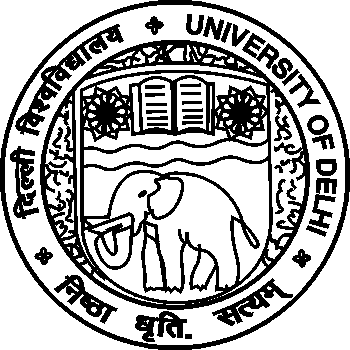 UNIVERSITY OF DELHIFACULTY OF MEDICAL SCIENCESCOURSECOURSE1.Bachelor of Medicine and Bachelor of Surgery (MBBS)2.Bachelor of Dental Surgery (BDS)ONLINE APPLICATION FOR ADMISSION TO UNDER-GRADUATE COURSESFOR MBBS/BDS 15% ALL INDIA  QUOTA, SESSION-2017 Fees  for SC/ST /PwD categories  : Rs. 550/-		                Non-refundableFees for General/OBC categories : Rs. 750/-                                   Office:- 	6th Floor, Vallabhbhai Patel Chest Institute Building, 		University of Delhi (North Campus), 		Delhi-110007Phone: 	27662764, 27662208,27667647, 27662763Website: 	www.fmsc.ac.in and www.du.ac.in.E-mail: 		dr@fmsc.du.ac.in Disclaimer:-It should, in no case, be construed as a warranty, express or implied, regarding completeness and accuracy of the information so provided, as a ready reference. The University of Delhi disclaims any liability towards any individual for any loss or damage caused to him/her arising out of any action taken on the basis of this information, which may be due to inadvertent omissions, clerical errors or for any other reason whatsoever. The University reserves the right to suitably modify, update or delete any part of the Bulletin without any prior notice. DeanFaculty of Medical Sciences011-27662763Deputy Registrar011-27667647Section Officer011-27662764Dealing Assistant011-27662764 		Ext. 305Dean (Medical)27662763 (Tele-fax)DirectorLady Hardinge Medical College23343984DeanMaulana Azad Medical College 23239271PrincipalUniversity College of Medical Sciences22582106PrincipalMaulana Azad Institute of Dental Sciences23233925Dr. Vivek, LHMC, A.C. MemberDr. V.S Dixit, ARSD College, A.C. MemberDeputy RegistrarFaculty of Medical Sciences27667647IMPORTANTAn eligible applicant for the session 2017 must familiarize with the contents of this Bulletin of Information.Changes made in any Programme after the release of this Bulletin shall become effective from the date it is posted on www.fmsc.ac.in.University reserves the right to revise, amend, update, or delete any part of this Bulletin, Ordinances, Rules and Regulations at its discretion as and when considered necessary.The candidates are requested to visit the:- www.fmsc.ac.in  regularly for updated information. No individual communication will be sent for the Counseling.All admissions are provisional and shall be confirmed subject to fulfillment of the requirements for the eligibility of the candidate concerned. Sl. No.ContentsPage No.SECTION –A SECTION –A SECTION –A 1Courses, College, Institutions and Number of Seats72Eligibility Conditions/Requirement for admission to MBBS/BDS Courses83Government of India Nominee (Central Pool Scheme)104Computing procedure 115Surety Bond Money136General Instruction14SECTION-B (RESVERATIONS) SECTION-B (RESVERATIONS) SECTION-B (RESVERATIONS) 7Reservations188Ragging229Sexual Harassment231st Round 16th July to 22nd July 2017 (up to 05.00 PM of 22nd July, 2017)2nd Round 9th to 16th August, 2017 (up to 5.00 PM of 16th August, 2017The applicants are advised to check regular updates on website www.fmsc.ac.in and www.du.ac.in.The applicants are advised to check regular updates on website www.fmsc.ac.in and www.du.ac.in.After payment for the registration form, corrections, additions, deletions etc. in any manner shall NOT be allowed. The candidates are, therefore, advised to fill their forms carefully. SC/ST and Person with Disabilities (PwD)  Rs. 550/-For all other categories (Unreserved, OBC etc.) Rs. 750/-Bachelor of Medicine and Bachelor of Surgery (MBBS)Bachelor of Dental Surgery (BDS)Name of Medical CollegeSeats to be filled in85% Delhi Quota Seats Seats to be filled in85% Delhi Quota Seats Seats to be filled in85% Delhi Quota Seats Seats to be filled in85% Delhi Quota Seats Seats to be filled in by D.G.H.S.15% AIQSeats to be filled through “Central Pool Scheme”(NGOI)Total SeatsMBBS CourseMBBS CourseMBBS CourseMBBS CourseMBBS CourseMBBS CourseMBBS CourseMBBS CourseGeneralSCSTOBC15% Quota (NGOI)LHMC782312423015200*MAMC1043116563706250UCMS6419103522--150Total 24673381338921600BDS CourseBDS CourseBDS CourseBDS CourseBDS CourseBDS CourseBDS CourseBDS CourseGeneralSCSTOBC15% QuotaMAIDS1705030906Nil40Entrance Examination:  In order to be eligible for admission to MBBS/BDS   courses for a particular academic year, it shall be necessary for a candidate to qualify the NEET-2017 exam and to obtain minimum of marks                      50th percentile in National Eligibility Cum Entrance Test (NEET-2017) conducted by CBSE for admission to MBBS/BDS courses held for the  academic year-2017. However, in respect of candidates belonging to scheduled castes, scheduled tribes, other backward classes, the minimum marks shall be at 40th percentile. In respect of candidates with locomotor disability of lower limbs, the minimum marks shall be at 45th percentile for UR-PwD and 40th percentile for SC- PwD, ST- PwD & OBC- PwD candidates.The candidates who do not qualify the NEET-UG-2017 Examination conducted by CBSE are not eligible.Sl. No.CategoryAuthority to whom the applications are to be sent.1.Students belonging to States/ Union Territories with no Medical College.Health Secretary, State/ Union Territory Government.2.Wards of Defence Personnel.Liaison Officer,  Kendriya Sainik Board, Ministry of Defence, West Block-IV,Wing No. 5, R.K. Puram,  New Delhi – 1100663.Children of Para-Military Personnel.Ministry  of Home Affairs, FP-1 Section, North Block, New Delhi – 110 0013.(i) For CRPF/BSF etc. Personnel.Ministry  of Home Affairs, FP-1 Section, North Block, New Delhi – 110 0013.(ii) For SSB/R & AW/ SFF/ ARC      Personnel.Cabinet Secretariat, EA-II Section, Bikaner House (Annexe), Shahjahan Road, New Delhi – 1100114.Children of India based staff serving in Indian Mission Abroad.Ministry of External Affairs, Welfare Cell, Akbar Bhawan, Chanakyapuri, New Delhi – 1100215.For meeting Diplomatic/Bilateral Commitments.Ministry of External Affairs, Student Cell, Akbar Bhawan, Chanakyapuri, New Delhi – 110021.6.Tibetan Refugees.Central Tibetan Schools AdministrationMinistry of Human Resource Development Department of Secondary & Higher Education, Ess Ess Plaza, Community Centre ,Sector-3, Rohini, Delhi-1100857.National Bravery Award.Indian Council for Child Welfare,4- Deen Dayal Upadhyay Marg, New Delhi – 110002.8.Civilians affected by Terrorism Ministry of Home AffairsIS Division, North Block, New DelhiReason for seeking refundQuantum of fee to be refundedWhen a student applies for withdrawal of admission upto 31st July.Full fee after deduction of                   Rs. 500/- and full examination fee.When a student applies for withdrawal of admission on or after 1st August till three working days before the last date of admission (including the last date of admission).Full fee after deduction of Rs. 1000/- and full examination fee.When a student applies for withdrawal of admission after the three clear days of the last date of admission.No fee will be refunded, except the examination fee.When admission is made inadvertently due to error/omission commission on the part of the University/CollegeFull Fee and Full examination feeWhen cancellation of admission is due to concealment/falsification of facts, submission of false/fake certificate (s), providing misleading information by the student or for any error/mistake on the part of the student. No fee will be refunded